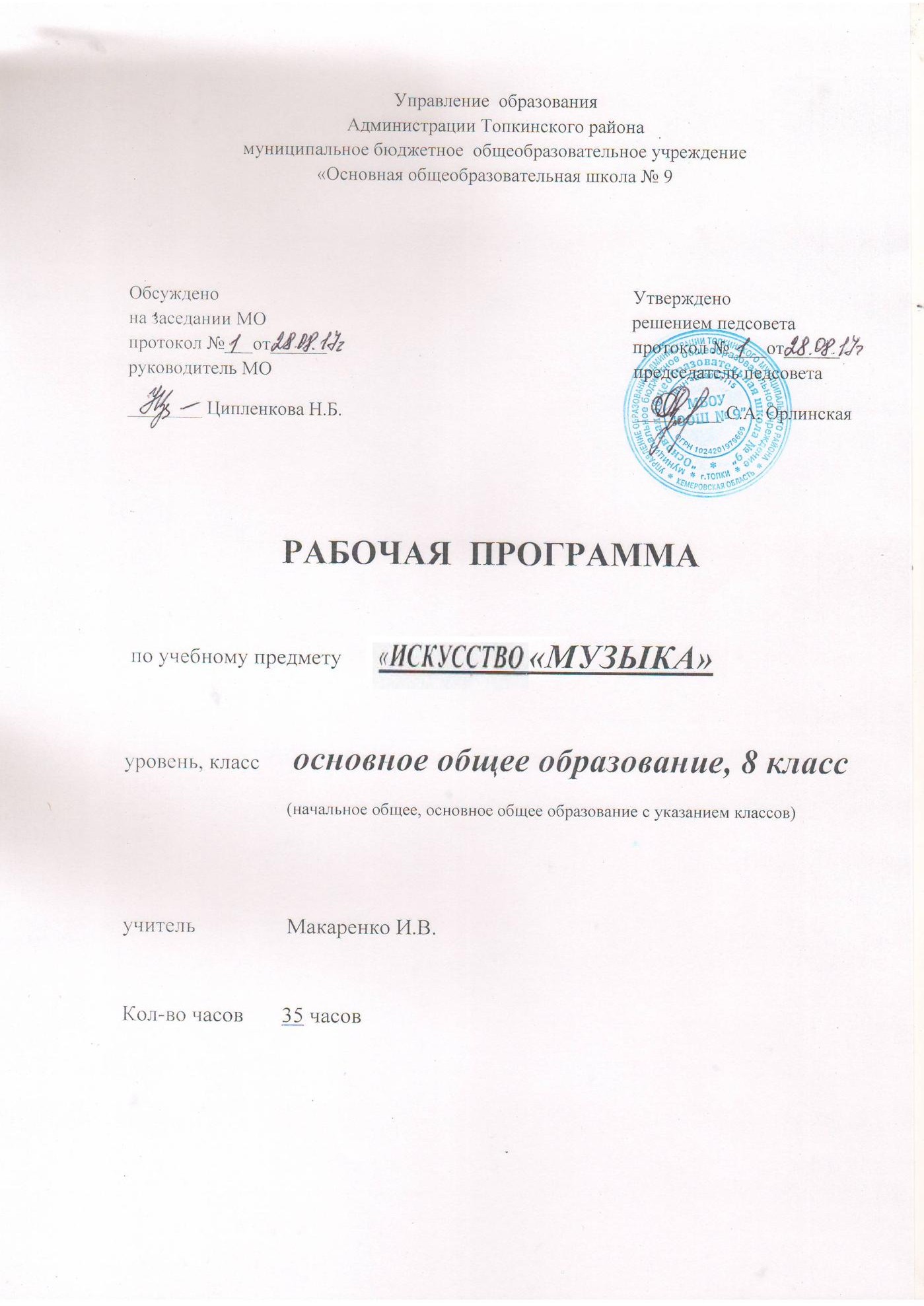 Пояснительная запискаРабочая	программа	для	8	класса	по	музыке	разработана	на	основе документов:Федеральный закон от 29.12.2012 г. № 273-ФЗ «Об образовании в Российской Федерации» (редакция от 23.07.2013)Об объявлении в Российской Федерации Года культуры / Указ Президента РФ от 22.04.2013 г. № 375Об утверждении Федерального перечня учебников, рекомендуемых к использованию при реализации имеющих государственную аккредитацию образовательных программ начального общего, основного общего, среднего общего образования / Приказ Министерства образования и науки РФ от 31.03.2014 г. № 253Об утверждении Порядка формирования федерального перечня учебников, рекомендуемых к использованию при реализации имеющих государственную аккредитацию образовательных программ начального общего, основного общего, среднего общего образования / Приказ Министерства образования и науки РФ от 05.09.2013 г. № 1047Об утверждении порядка организации и осуществления образовательной деятельности по основным общеобразовательным программам начального общего, основного общего, среднего общего образования / Приказ Министерства образования и науки РФ от 30.08.2013 г. № 1015 (Зарегистрировано в Минюсте России 01.10.2013 г. № 30067)Об утверждении СанПиН 2.4.2.2821-10 «Санитарно-эпидемиологические требования к условиям и организации обучения в образовательных учреждениях/ Постановление Главного государственного санитарного врача РФ от 29.12.2010г. № 02-600 (Зарегистрирован Минюстом России 03.03.2011г. № 23290).Примерная программа среднего (полного) общего образования по музыке.Приказ Министерства образования и науки Кемеровской области от 09.03.2004 № 1313 «Об утверждении базисного учебного плана общеобразовательных учреждений Кемеровской области».Письмо Министерства образования и науки Кемеровской области «О разработке и утверждении рабочих программ учебных курсов, предметов, дисциплин (модулей) в общеобразовательных учреждениях» от 31.07.2009№ 103/3404.10.Методические  рекомендации  КРИПКиПРО  ―Об  организации  учебного процесса в образовательных организациях Кемеровской области по преподаванию музыки в 2014-2015 учебном году», Протокол № 1 от 22.08.2014 г.11.Учебный план МБОУ «ООШ № 9» на 2017-2018 учебный год.12.Положение «О рабочих программах учебных курсов, предметов, дисциплин (модулей)» МБОУ «ООШ № 9».«Музыка»	является	одним	из	главных	предметов	в	предметной	области«Искусство»: систематизирует знания о музыке, формирует целостное представление о музыке как искусстве, логике ее развития в исторической перспективе, о ее месте и роли в жизни общества и каждого человека.Изучение музыки направлено не только на усвоение определенной системы знаний искусствоведческого характера, но и на формирование умений выбора путей своего культурного развития, организацию личного и коллективного досуга, выражения собственного суждения о произведениях классики и современного искусства, на развитие собственного творчества.Общая характеристика учебного предмета «Музыка»Широкое культурологическое пространство программы позволяет осуществлять выходы за пределы музыкального искусства, включать в контекст уроков музыки сведения из истории, произведения литературы, изобразительного искусства, которые способствуют общему и музыкальному развитию учащихся, формированию их ассоциативно-образного мышления, познавательных интересов, становлению творческих способностей развивающейся личности.Второй уровень музыкального образования логически развивает идею начальной школы – становление основ музыкальной культуры учащихся.Музыкальное образование (воспитание, обучение и развитие) в основной общеобразовательной школе способствуют дальнейшему развитию у учащихся эстетического чувства, сознания, потребностей, вкуса, ощущения и осознания красоты и гармонии в музыке и жизни, формирования личностной позиции в мире искусства, подготовки учащихся к музыкальному самообразованию. Общение подростков с музыкой открывает возможность для духовного становления личности и ее творческого самовыражения. Изучение предмета «Музыка» призвано формировать у учащихся художественный способ познания мира, дать систему знаний и ценностных ориентиров на основе собственной музыкально-творческой деятельности и опыта приобщения к выдающимся произведениям русской и зарубежной музыкальной культуры.Особое значение в основной общеобразовательной школе приобретает развитиеиндивидуально-личностного отношения учащихся к музыке, музыкального мышления; формирование представления о музыке как виде искусстве; раскрытие целостной музыкальной картины мира; воспитание потребности в музыкальном самообразовании.Изучение музыки как вида искусства направлено на достижение следующих целей:- становление музыкальной культуры как неотъемлемой части духовной культуры;развитие музыкальности; музыкального слуха, певческого голоса, музыкальной памяти, способности к сопереживанию; образного иассоциативного мышления, творческого воображения;освоение музыки и знаний о музыке, ее интонационно-образной природе, жанровом и стилевом многообразии, особенностях музыкального языка;музыкальном фольклоре, классическом наследии и современном творчестве отечественных и зарубежных композиторов; о воздействии музыки начеловека; о ее взаимосвязи с другими видами искусства и жизнью;овладение практическими умениями и навыками в различных видах музыкально-творческой деятельности: в слушании музыки, пении (в томчисле с ориентацией на нотную запись), инструментальном музицировании, музыкально-пластическом движении, импровизации, драматизацииисполняемых произведений;воспитание эмоционально-ценностного отношения к музыке; устойчивого интереса к музыке и музыкальному искусству своего народа и другихнародов мира; музыкального вкуса учащихся; потребности всамостоятельном общении с высокохудожественной музыкой и музыкальном самообразовании; слушательской и исполнительской культуры учащихся.Основной целью предмета «Музыка» в основной школе является духовно- нравственное воспитание школьников через приобщение к музыкальной культуре как важнейшему компоненту гармонического формирования личности.Основные содержательные уровни:обогащение опыта эмоционально-ценностного отношения учащихся к музыке и музыкальным занятиям;усвоение изучаемых музыкальных произведений и знаний о музыке;овладение способами музыкальной деятельности (умения и навыки);обогащение опыта музыкально-творческой деятельности.Задачи музыкального образования и воспитания:приобщать к музыке как эмоциональному, нравственно-эстетическому феномену, осознание через музыку жизненных явлений, овладение культурой отношений, запечатленной в произведениях искусства, раскрывающих духовный опыт поколений;развивать в процессе музыкальных занятий творческого потенциала, ассоциативности мышления, воображения через опыт собственной музыкальной деятельности;воспитывать музыкальность, художественный вкус и потребность в общении с искусством;осваивать язык музыки, его выразительные возможности в создании музыкального (шире — художественного) образа, общие и специфические средства художественной выразительности разных видов искусства.Описание места предмета в учебном планеВ учебном плане МБОУ «ООШ№9» в соответствии с федеральным  компонентом государственного стандарта для образовательных учреждений Российской Федерации отведено 35 часов для обязательного изучения на этапе основного общего образования предметной области ― Искусство, из расчета 1 час в неделю, (35 часов в год в каждом классе).Особенность данной программы является изучение национально-регионального компонента в 8 классе из расчета 17 часов на изучение обязательной части основной образовательной программы и 17 часов регионального компонента (методические рекомендации Департамента образования и науки Кемеровской области по реализации национально-регионального компонента, 2011 год).С учетом уровневой специфики классов выстроена система учебных занятий (уроков), спроектированы цели, задачи, ожидаемые результаты обучения (планируемые результаты).Стандарт ориентирован на воспитание школьника — гражданина и патриота России, развитие духовно-нравственного мира школьника, его национального самосознания.Требование к уровню подготовкиВ результате изучения музыки ученик должен: знать/понимать: - специфику музыки как вида искусства; - возможности музыкального искусства в отражении вечных проблем жизни; - основные жанры народной и профессиональной музыки; - многообразие музыкальных образов и способов их развития; - основные формы музыки; - характерные черты и образцы творчества крупнейших русских и зарубежных композиторов; - виды оркестров, названия наиболее известных инструментов; - имена выдающихся композиторов и музыкантов-исполнителей; уметь: - эмоционально-образно воспринимать и характеризовать музыкальные произведения; Приказ Минобразования России от 05.03.2004 N 1089 (ред. от 23.06.2015) "Об утверждении федерального компонента государст... Документ предоставлен КонсультантПлюс Дата сохранения: 19.01.2017 Консультант Плюс надежная правовая поддержка www.consultant.ru Страница 80 из 214 - узнавать на слух изученные произведения русской и зарубежной классики, образцы народного музыкального творчества, произведения современных композиторов; - выразительно исполнять соло: несколько народных песен, песен композиторов-классиков и современных композиторов (по выбору учащихся); - исполнять в хоре вокальные произведения (с сопровождением и без сопровождения, одноголосные и простейшие двухголосные произведения, в том числе с ориентацией на нотную запись); - сравнивать музыкальные произведения на основе полученных знаний об интонационной природе музыки, музыкальных жанрах, стилевых направлениях, образной сфере музыки и музыкальной драматургии; - сравнивать интерпретацию одной и той же художественной идеи, сюжета в творчестве различных композиторов; - различать звучание отдельных музыкальных инструментов, виды хора и оркестра; - устанавливать взаимосвязи между разными видами искусства на уровне общности идей, тем, художественных образов; использовать приобретенные знания и умения в практической деятельности и повседневной жизни для: - певческого и инструментального музицирования дома, в кругу друзей и сверстников, на внеклассных и внешкольных музыкальных занятиях, школьных праздниках; - слушания музыкальных произведений разнообразных стилей, жанров и форм; - размышления о музыке и ее анализа, выражения собственной позиции относительно прослушанной музыки; - музыкального самообразования: знакомства с литературой о музыке, слушания музыки в свободное от уроков время (посещение концертов, музыкальных спектаклей, прослушивание музыкальных радио- и телепередач и др.); определения своего отношения к музыкальным явлениям действительности; выражения своих личных музыкальных впечатлений в форме устных выступлений и высказываний на музыкальных занятиях, эссэ, рецензий.Содержание программы8 класс8 классТематическое планирование уроков музыки в 8 классе – 35 часов (1 час в неделю).1 полугодиечетверть «Современность в музыке»Знакомство с лучшими образцами современной музыки: авторской песней,  джазом, рок-музыкой… (Пение.) Умение разграничивать понятия мода и современность, находить общее в музыкальном языке классиков и современников. Научить различать музыку «легкую» и серьезную», знать основы происхождения современных жанров музыки.Стилевое многообразие музыки ХХ столетия: развитие традиций русской классической музыкальной школы; импрессионизм, экспрессионизм,неофольклоризм, неоклассицизм и другие направления (И.Ф. Стравинский, С.С. Прокофьев, Д.Д, Шостакович, Г.В. Свиридов, А.И. Хачатуряна, А.Г. Шнитке, Р.К. Щедрин; Б. Бриттен, К. Дебюсси, К. Орф, М. Равель, А. Шенберг и др.) (Пение.)четверть «Взаимопроникновение серьезной и легкой музыки»Неоднозначность терминов «легкая» и «серьезная» музыка. Взаимопроникновения«легкой» и «серьезной» музыки, особенности их взаимоотношения в различных пластах современного музыкального искусства: джаз (Л. Армстронг, Д. Эллингтон, К. Бейси, Л. Утесов); спиричуэл, блюз. (Э. Фицджералд); симфоджаз (Дж. Гершвин); творчество отечественных композиторов-песенников (И.О. Дунаевский, А.В. Александров и др.); авторская песня; мюзикл, рок-опера; рок-н-ролл; британский бит, фолк-рок; хард-рок; арт-рок; реггей, хеви-металл и др. (Пение.). Музыка театра и кино. Специфика жанра, взаимодополнение различных видов искусств. Композиторы. Исполнители. Саунд-треки. Пение.2полугодие «Музыка Кемеровской области» Национально – региональный компонентВведение национально – регионального компонента в учебном плане 8 класса придает преподаванию предмета «Музыка» значимые черты, отражает в содержании и учебном процессе культурные, природные, социальные проблемы региона, края, своей местности. Поэтому необходимо приобщать детей к пониманию   особенностей   культуры   Кузбасса,   его    природного своеобразия. Таким образом, цель введения национально-регионального компонента - это создание условий для развития личности обучающихся, формирование у школьников системы взглядов, принципов и норм поведения в отношении окружающей их среды, понимания роли людей и значение их деятельности в оптимальном соотношении природы, общества, культуры. Он способствует воспитанию чувства патриотизма и любви к родному краю, создает положительный образ территории своей малой Родины- Кузбасса.Национально-региональный компонент включает информационный материал:Музыкальная культура Кузбасса. История становления музыкальной культуры Кузбасса, интересные факты из жизни музыкальных коллективов (профессиональных и любительских), исполнителей, авторов уникальных музыкальных произведений, которые отражают миропонимание и мироощущение жителей определенной местности (города, района, поселка) или целого региона, музыкальный фольклор.Творчество народов Кузбасса. Материальная и духовная культура, музыкальные и обрядовые традиции народов, проживающих в Кемеровской области и Сибири. Образы разных народов (русских, телеутов,  шорцев, алтайцев, татар и др.) в произведениях Кузбасских художников. (Пение.)Музыкальный материал (песенный, инструментальный), сочетающийся с темой и проблемой урока и являющий собой особенность духовной культуры людей, проживающих в области. (Пение.)«Музыкальная культура Кузбасса» содержит значительное количество примеров того, как музыкальное искусство «отогревало» и детей, и взрослых: например, история возникновения и существования школьного оркестра народных инструментов поселка Мундыбаш Кемеровской области. Она позволит обучающимся насладиться шедеврами музыкального искусства в исполнении различных музыкальных коллективов региона, даст представление об особенностях становления и развития музыкальной культуры области, поведает о непростых судьбах уникальных музыкальных коллективов, о людях земли Кузнецкой. Встречи с музыкой Кузбасса на уроке предполагают посильное участие подростков исполнении некоторых инструментальных и песенных произведений, беседы о них. Различные формы участия в восприятии музыки доставят радость и удовольствие. Пение.Тематическое планированиес определением основных видов учебной деятельности8 КЛАССОписание учебно-методического и материально-технического обеспечения1.Алеев В. В., Науменко Т. П., Кичак Т. Н. Искусство. Музыка. 6—9 классы. Рабочая программа для общеобразовательных учреждений.2.Федеральный государственный образовательный стандарт начального общего образования. Концепция федеральных государственных образовательных стандартов общего образования: проект / Рос. акад. образования; под ред. А. М. Кондакова, А. А. Кузнецова, 2-е изд. М.: Просвещение, 2009. (Стандарты второго поколе- ния).3.Данилюк А. Я., Кондаков А. М., Тишков В. А. Концепция духовно-нравственного развития и воспитания личности 2136940v1.fm Page 219 Friday,A pril13,2012 11:30 A M220 гражданина России. М.: Просвещение, 2009. (Стандарты второго поколения).4.Фундаментальное ядро содержания общего образования / под ред. В. В. Козлова, А. М. Кондакова. М.: Просвещение, 2009. (Стандарты второго поколения).5.Примерные программы по учебным предметам. Изобразительное искусство, 5—7 классы. Музыка, 5—7 классы. Ис- кусство, 8—9 классы: проект. — 2-е изд. —М.: Просвещение, 2011. — 176 с. — (Стандарты второго поколения)УчебникиМузыка. 6 класс: Учебник для общеобразовательных учреждений / Т.И. Науменко, В.В. Алеев. – 5-е изд., перераб. – М.: Дрофа, 2007г.Музыка 7 класс: Учебник для общеобразовательных учреждений / Т.И. Науменко, В.В. Алеев. – 5-е изд., перераб. – М.: Дрофа, 2007г.Музыка.8класс: Учебник для общеобразовательных учреждений / Т.И. Науменко, В.В. Алеев. – 5-е изд., перераб. – М.: Дрофа, 2007г.Методическая литература«Искусство слышать» под ред. Д.Б.Кабалевского. Составитель Самигулина В.М., Издательство «Учитель» 2005гПоурочные	планы	по	учебнику	«Музыкальное	искусство»	В.О.Усачевой, Л.В.Школяр.Поурочные	планы	под	научным	руководством	Д.Б.Кабалевского	Авт.-сост. Т.С.Максимова.Т.И Науменко, В.В.Алеева «Музыка 5-8 класс» под ред. Д. Б. Кабалевского. Т.С.Максимова (авт.-сост.) под научным руководством Д.Б.Кабалевского «Музыка 1-4 классах»Л.В.Михеева (авт.-сост) «166 биографий знаменитых композиторов» Издательство«Композитор» Санкт-Петербург,1999г.Обучение музыкальному искусству в VIII классе основной школы должно обеспечит учащимся возможностьзнать:– традиции и современности, понимание их неразрывной связи;особенности музыкальной культуры Кузбасса и его народов;названия музыкальных коллективов и композиторов Кемеровской области.о жанрах и стилях классической и современной музыки, особенностях музыкального языка и музыкальной драматургии;имена выдающихся отечественных, в том числе и кузбасских, и зарубежных композиторов и узнавать наиболее значимые их произведения в культурном многообразии окружающей действительности;-устанавливать связи и отношения между явлениями культуры и искусствауметь:аргументировано рассуждать о роли музыки в жизни человека, о важности и значение классической и другой музыки;	-обосновать собственные предпочтения, касающиеся музыкальных произведений;проанализировать свою творческую работу;осмысление важнейших категорий в музыкальном искусстве ;использовать свои певческие навыки во внеклассной коллективной работе,владеть своим голосом и дыханием при распевках, в период мутации;определять принадлежность музыкальных произведений к одному из жанров на основе характерных средств музыкальной выразительности;размышлять о знакомом музыкальном произведении, высказывая суждение об основной идее, средствах ее воплощения, интонационных особенностях, жанре, форме, исполнителях;давать личностную оценку музыке, звучащей на уроке и вне школы, аргументируя свое отношение к тем или иным музыкальным явлениям;исполнять народные и современные песни, знакомые мелодии изученных классических произведений;использовать знания о музыке и музыкантах, полученные на уроках, при составлении домашней фонотеки, видеотеки.Обучение музыкальному искусству в 8 классе должно вывести учащихся на стандартный уровень знаний, умений, навыков.Разделы и темыЧасыХарактеристика видов деятельности1«Современность	в музыке»9Осознавать значение музыкальногоискусства в жизни современного человека.Рассуждать о специфике воплощения духовного опыта человечества вмузыкальном искусстве.Сотрудничать со сверстниками в процессе обсуждения проблемных вопросов учебника (отстаивать собственную точку зрения,учитывать мнения товарищей)28Анализировать стилевое многообразие музыки ХХ века.Воспринимать и оценивать музыкальные произведения с точки зрения единствасодержания и средств выражения.Воспринимать и анализировать особенности языка в музыке ХХ века (с учетомкритериев, представленных в учебнике).Самостоятельно подбирать сходныемузыкальные, литературные и живописные произведения к изучаемой теме.Использовать образовательные ресурсы сети Интернет для поиска художественных произведенийВыявлять круг музыкальных образов в различных музыкальных произведениях (частях музыкального произведения).Наблюдать за сопоставлением контрастных музыкальных образов.Понимать характерные особенности музыкального языка.Воспринимать и сравнивать музыкальныйязык в произведениях разного смыслового и содержания.Находить ассоциативные связи между художественными образами музыки и живописи«ВзаимопроникновениеАнализировать стилевое многообразие музыки ХХ века.Воспринимать и оценивать музыкальные произведения с точки зрения единствасодержания и средств выражения.Воспринимать и анализировать особенности языка в музыке ХХ века (с учетомкритериев, представленных в учебнике).Самостоятельно подбирать сходныемузыкальные, литературные и живописные произведения к изучаемой теме.Использовать образовательные ресурсы сети Интернет для поиска художественных произведенийВыявлять круг музыкальных образов в различных музыкальных произведениях (частях музыкального произведения).Наблюдать за сопоставлением контрастных музыкальных образов.Понимать характерные особенности музыкального языка.Воспринимать и сравнивать музыкальныйязык в произведениях разного смыслового и содержания.Находить ассоциативные связи между художественными образами музыки и живописисерьезной	и	легкойАнализировать стилевое многообразие музыки ХХ века.Воспринимать и оценивать музыкальные произведения с точки зрения единствасодержания и средств выражения.Воспринимать и анализировать особенности языка в музыке ХХ века (с учетомкритериев, представленных в учебнике).Самостоятельно подбирать сходныемузыкальные, литературные и живописные произведения к изучаемой теме.Использовать образовательные ресурсы сети Интернет для поиска художественных произведенийВыявлять круг музыкальных образов в различных музыкальных произведениях (частях музыкального произведения).Наблюдать за сопоставлением контрастных музыкальных образов.Понимать характерные особенности музыкального языка.Воспринимать и сравнивать музыкальныйязык в произведениях разного смыслового и содержания.Находить ассоциативные связи между художественными образами музыки и живописимузыки»Анализировать стилевое многообразие музыки ХХ века.Воспринимать и оценивать музыкальные произведения с точки зрения единствасодержания и средств выражения.Воспринимать и анализировать особенности языка в музыке ХХ века (с учетомкритериев, представленных в учебнике).Самостоятельно подбирать сходныемузыкальные, литературные и живописные произведения к изучаемой теме.Использовать образовательные ресурсы сети Интернет для поиска художественных произведенийВыявлять круг музыкальных образов в различных музыкальных произведениях (частях музыкального произведения).Наблюдать за сопоставлением контрастных музыкальных образов.Понимать характерные особенности музыкального языка.Воспринимать и сравнивать музыкальныйязык в произведениях разного смыслового и содержания.Находить ассоциативные связи между художественными образами музыки и живописи173 Музыка Кемеровской области10Рассуждать о роли и значении музыкальной культуры Кузбасса, художественно-исторических традициях.Осмыслять историю становления музыкальной культуры Кузбасса,интересные факты из жизни музыкальных коллективов (профессиональных и любительских), исполнителей, авторов уникальных музыкальных произведений, которые отражают миропонимание имироощущение жителей определенной местности (города, района, поселка) илицелого региона, музыкальный фольклор. Оценивать творчество народов Кузбасса, материальную и духовную культуру,музыкальные и обрядовые традиции народов, проживающих в Кемеровской области и Сибири.4 Музыка Кемеровской области8Оценивать шедевры музыкального искусства в исполнении различных музыкальных коллективов регионаСоставлять представление об особенностях становления и развития музыкальнойкультуры области, о непростых судьбах уникальных музыкальных коллективов, о людях земли Кузнецкой.Встречаться с музыкальными коллективами КузбассаПосильное участие в исполнении некоторых инструментальных и песенных произведений.18